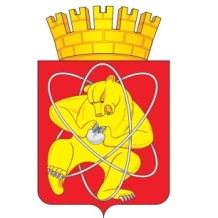 Городской округ «Закрытое административно – территориальное образование  Железногорск Красноярского края»АДМИНИСТРАЦИЯ ЗАТО г. ЖЕЛЕЗНОГОРСКПОСТАНОВЛЕНИЕ_29._11._ 2021                                                                                             		                   №_2287_г. Железногорск                                 О принятии решения о подготовке и реализации бюджетных инвестиций в 2022 - 2024 годахВ соответствии со ст. 78.2 Бюджетного кодекса Российской Федерации, Федеральным законом от 06.10.2003 № 131-ФЗ «Об общих принципах организации местного самоуправления в Российской Федерации», Уставом ЗАТО Железногорск, постановлением Администрации ЗАТО г. Железногорск от 24.06.2014 № 1207 «Об утверждении Порядка принятия решений о подготовке и реализации бюджетных инвестиций и предоставлении субсидий на осуществление капитальных вложений в объекты муниципальной собственности ЗАТО Железногорск и предоставления права заключать соглашения о предоставлении субсидий на срок, превышающий срок действия лимитов бюджетных обязательств», протоколом заседания комиссии по вопросам социально-экономического развития ЗАТО Железногорск от 26.11.2021 № 6, ПОСТАНОВЛЯЮ:1. Принять решение о подготовке и реализации бюджетных инвестиций в форме капитальных вложений в 2022 - 2024 годах на приобретение жилых помещений в муниципальную собственность ЗАТО Железногорск в целях обеспечения жилыми помещениями детей-сирот и детей, оставшихся без попечения родителей, лиц из числа детей-сирот и детей, оставшихся без попечения родителей, лиц, которые относились к категории детей-сирот и детей, оставшихся без попечения родителей, лиц из числа детей-сирот и детей, оставшихся без попечения родителей, и достигли возраста 23 лет, в рамках муниципальной программы ЗАТО Железногорск «Развитие образования ЗАТО Железногорск».1.1. Установить технические характеристики жилых помещений:количество - 29 жилых помещений, суммарная площадь - от 638 до 1218 кв. метров, общая площадь одного жилого помещения - от 22 до 42 кв. метров, в том числе без учета балкона - от 22 до 42 кв. метров.1.2. Установить сроки приобретения жилых помещений:- не позднее 25.12.2022 в 2022 году,- не позднее 25.12.2023 в 2023 году,- не позднее 25.12.2024 в 2024 году.1.3. Предполагаемая (предельная) стоимость приобретаемых жилых помещений составляет 48 262 100 (сорок восемь миллионов двести шестьдесят две тысячи сто) рублей.1.4. Результатом вложения бюджетных инвестиций является приобретение жилых помещений в муниципальную собственность ЗАТО Железногорск в целях обеспечения жилыми помещениями детей-сирот и детей, оставшихся без попечения родителей, лиц из числа детей-сирот и детей, оставшихся без попечения родителей.1.5. Главным распорядителем бюджетных средств определить Администрацию ЗАТО г. Железногорск.1.6. Заказчиком определить Администрацию ЗАТО г. Железногорск.2. Управлению внутреннего контроля Администрации ЗАТО г. Железногорск (Е.Н. Панченко) довести настоящее постановление до сведения населения через газету «Город и горожане».3. Отделу общественных связей Администрации ЗАТО г. Железногорск (И.С. Архипова) разместить настоящее постановление на официальном сайте городского округа «Закрытое административно-территориальное образование Железногорск Красноярского края» в информационно-телекоммуникационной сети «Интернет».4. Контроль над исполнением настоящего постановления оставляю за собой.5. Настоящее постановление вступает в силу после его официального опубликования.Глава ЗАТО г. Железногорск							И.Г. Куксин